EYYÜBİYE SANAYİ MESLEKİ VE TEKNİK ANADOLU LİSESİ MÜDÜRLÜĞÜVizyonumuz         Gençliğe sahip çıkmak bütün geleceğe hükmetmektir anlayışıyla Türk milletinin gözbebeği olan evlatlarımızı Ulu Önder Mustafa Kemal Atatürk' ün göstermiş olduğu ilkeler doğrultusunda, ilmin ışığında Türkiye Cumhuriyeti Devletini ilelebet yaşatma ve çağdaş medeniyetler seviyesine çıkarma aşkıyla yanan, milletimizin milli, ahlaki, insani, manevi ve kültürel değerlerini bilen, benimseyen, koruyan, geliştiren; ailesini, vatanını, bayrağını, hürriyetini, tarihini, milletini, dilini seven, yüceltmeye çalışan; bedenen, ruhen, ahlaken sağlıklı, fikren yetişmiş ve dengeli, geniş bir dünya görüşüne sahip, hoşgörülü, düşünen, düşündüklerini cesurca ifade eden, kendisi, geçmişi, çevresi ve çağdaş dünya ile barışık, sosyal ve akademik hayata hazır bir gençlik olarak yetiştirmektir.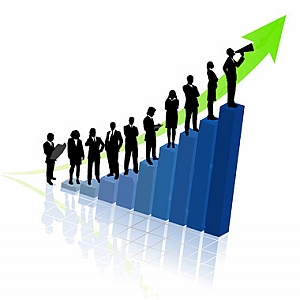  MisyonumuzTürkiye' mizi çağdaş uygarlık düzeyinin üzerine çıkaracak eğitim ve öğretim etkinliğinin bir parçası olarak, çevremizde ülkesini ve milletini seven, üstün nitelikli gençlerin yetiştirildiği eğitim, bilim, spor, sanat ve kültür merkezi olmak .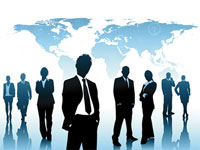 